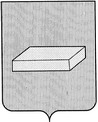 ГОРОДСКАЯ ДУМА  ГОРОДСКОГО  ОКРУГА  ШУЯР Е Ш Е Н И Е		от 23 декабря 2015 года				№ 97		Об отмене некоторых правовых актов городской Думы	Заслушав и обсудив информацию председателя городской Думы Д.Е.Платонова,  руководствуясь статьей 42 Устава городского округа Шуя, городская ДумаР Е Ш И Л А:	1. В связи с вступлением в силу новой редакции Устава городского округа Шуя, изменением полномочий органов местного самоуправления и структуры городской Администрации, принятием новой редакции Регламента городской Думы отменить следующие правовые акты городской Думы:	1.1.Решение Шуйской городской Думы от 24 декабря 1997 года № 43 «Об положении о счетной комиссии города Шуя»;	1.2. Решение Шуйской городской Думы от 26 января 2000 года № 3/138 «О «Положении о конкурсной комиссии по оценке проектов застройки, реконструкции и благоустройства городских территорий г. Шуи»;	1.3. Постановление Шуйской городской Думы от 26 апреля 2000 года № 25/336 «Об установлении льгот по налогам отдельным категориям граждан г.Шуи»;	1.4. Решение Шуйской городской Думы от 31 октября 2001 № 49 «О внесении изменений в Решение Шуйской городской Думы № 29 от 30.05.2001 «О плате за землю на территории города Шуи», Решение Шуйской городской Думы от 25 февраля 2005 года № 12 «О внесении изменений в Решение Шуйской городской Думы № 29 от 30.05.2001 «О плате за землю на территории города Шуи»;1.5. Решение Шуйской городской Думы от 31 января 2001 года № 2 «Об установлении ставок налога на имущество физических лиц»;	1.6. Решение Шуйской городской Думы от 26 декабря 2001 года № 68 «О вводе нового уровня платежей граждан за жилье и коммунальные услуги»;	1.7. Решение Шуйской городской Думы от 25 декабря 2002 года № 105 «О вводе нового уровня платежей граждан за жилье и коммунальные услуги»;1.8. Постановление Думы городского округа Шуя от 21 февраля 2006 года № 20 «Об утверждении Положения о председателе Думы городского округа Шуя», Постановление Думы городского округа Шуя от 27 августа 2008 года № 41 «О внесении изменений в Положение «О председателе Думы городского округа Шуя»;  	1.9. Решение Шуйской городской Думы от 27 октября 2004 года № 105 «О порядке освобождения земельных участков на территории города Шуя»;	1.10. Решение Шуйской городской Думы от 22 декабря 2004 года № 126 «О структуре органов местного самоуправления города Шуи»;	1.11. Решение Думы городского округа Шуя от 21 декабря 2005 года № 1 «Об образовании городского целевого внебюджетного фонда»;	1.12. Решение Думы городского округа Шуя от 2 апреля 2010 года № 5 «Об утверждении Положения «О порядке проведения конкурса на замещение должности Главы Администрации городского округа Шуя», Решение Думы городского округа Шуя от 28 апреля 2010 года № 40 «О внесении изменений в приложение 1 к Решению Думы г.о Шуя № 5 от 02.04.2010 «Об утверждении Положения «О Порядке проведения конкурса на замещение должности Главы Администрации г.о. Шуя», Решение Думы городского округа Шуя от 05 мая 2010 года  № 45 «О внесении изменений в Приложение 2 к Решению Думы г.о.Шуя № 5 от 02.04.2010 «Об утверждении Положения «О порядке проведения конкурса на замещение должности Главы Администрации г.о. Шуя», Решение Думы городского округа Шуя от 26 января 2011 года  № 13 «О внесении изменений в Приложение № 2 к Решению Думы г.о. Шуя № 5 от 02.04.2010 «Об утверждении Положения «О порядке проведения конкурса на замещение должности Главы Администрации», Решения городской Думы городского округа Шуя от 01 марта 2012 года  № 13 «О внесении изменений в Приложение № 1 к Решению Думы городского округа Шуя от 02.04.2010№ 5 «Об утверждении Положения «О порядке проведения конкурса на замещение должности Главы Администрации городского округа Шуя», Решение городской Думы городского округа Шуя от 06 июня 2012 года № 74 «О внесении изменений и дополнений в Решение  Думы г.о.Шуя от 02.04.2010 № 5 «Об утверждении Положения «О порядке проведения конкурса на замещение должности Главы Администрации городского округа Шуя», Решения городской Думы городского округа Шуя  от 19 декабря 2013 года № 242 «О внесении дополнений в Положение «О порядке проведения конкурса на замещение должности Главы Администрации городского округа Шуя»;	1.13. Решение Думы городского округа Шуя от 28 мая 2010 года № 51 «Об утверждении порядка обеспечения деятельности депутатов, осуществляющих свои полномочия на постоянной основе».	2. Решение вступает в силу после официального опубликования.Председатель городской Думы городского округа ШуяД.Е.ПЛАТОНОВГлава городского округа ШуяС.Ю.РОЩИН